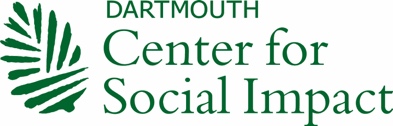 InternshipsCSO SUPERVISOR’S STATEMENT OF AGREEMENTThe student indicated below is applying for funding from the Dartmouth Center for Social Impact (DCSI) to support a remote social impact internship at your organization. Funding for this program is extremely competitive. Funding decisions are made within a month of the application due date. Submission of this form signifies to DCSI that your agency has agreed to provide the specific volunteer work assignment described below and has designated a specific supervisor to oversee that work. This Statement of Agreement records the details of funding.  All selected DCSI Interns are covered by medical insurance.  This agreement is not a legal contract, and is not forwarded to any public agencies. A student’s application for DCSI funding will not be considered complete until this form has been completed. (Organization Name) agrees to take (Intern Name) into the organization as a remote intern and to provide at least 30-40 hours of meaningful service work during at least 8 weeks of the term, and to supervise this work to the degree that at the end of the internship a brief evaluation can be offered by the supervisor.              The offer of this internship is contingent upon award of a DCSI Internship (optional).List of tasks and deliverables of internship: Dartmouth Center for Social Impact provides interns with a stipend of up to $1,500, based on need, to help defray living costs.  Date:                                          		Supervisor's Name: 							                                                       Supervisor’s Title:                                                                                 			Supervisor's Signature:       									                                                                                                        (*electronic signature accepted)	Address: 												Phone:                                                      	 	Is this a non-profit organization?   Yes               No 	 	Does this organization serve an under-resourced community?  Yes       No 		Is this organization non-partisan?  Yes              No  	 Does this internship require any pre-screens (ex. background check)?If so, what are they?Length of project:               weeks         Hours weekly:               Starting Date:                                             Ending Date: 	  		                                         Return by deadline date of July 29th to:	Internships	Dartmouth Center for Social Impact, Dartmouth College	6154 South Fairbanks Hall	Hanover, NH 03755-3568	Phone:  603-646-3350 / Fax:  603-646-2645	Email: service.internships@dartmouth.eduAfter return of this signed and completed Statement of Agreement from the Community Service Organization, the DPCS Intern, by his/her signature below, signifies that the terms of this Agreement are understood and accepted:_______________________________________________________________________(DCSI Internship applicant name)						(Date)